        В период с 15 ноября по 30 декабря в Ловчиковской основной общеобразовательной школе на базе центра «Точка роста» продолжалась деятельность обучающихся по химии, биологии, физике и экологии.        На занятиях по химии ученики 9 класса изучали галогены, свойства соляной и серной кислот и их солей, наблюдали процесс сублимации йода. Учащиеся 8 класса получали, собирали и распознавали газы: водород и кислород, изучали их свойства. Школьники использовали аппарат Киппа и прибор Кирюшкина, а также сконструировали безопасный и удобный для лаборатории прибор для получения газов из имеющегося в «Точке роста» набора химического оборудования.        На занятиях по биологии восьмиклассники изучили строение и функции опорно-двигательной системы человека, а в ходе исследования установили взаимосвязь особенностей строения позвонков разных отделов скелета с выполняемыми функциями. Использовались модели скелета и позвонков. При изучении темы «Внутренняя среда организма человека» в ходе лабораторной работы «Строение эритроцитов» также проводилось исследование – установление взаимосвязи строения клеток крови с выполняемыми функциями. Семиклассники работали с коллекцией «Типы развития насекомых», которая помогла усвоить такие сложные понятия, как «метаморфоз». Шестиклассники работали  с коллекцией «Сухие и сочные плоды», составляли списки  плодов, которыми питается их семья, уточняли  их ботанические названия. Интенсивно работал кабинет физики. Ребята выполнили лабораторные и исследовательские работы по темам: «Колебательные движения», «Резонанс» (9 класс), «Электризация и взаимодействие заряженных тел» (8 класс), «Плотность», «Сила упругости. Закон Гука» (7 класс). Ученики 9 класса провели исследование зависимости и частоты свободных колебаний нитяного маятника от его длины. В ходе опытов использовалось современное оборудование и приборы: электронные весы, электрофорная машина, электроскоп и другие. Школьники исследовали действие физических законов, наблюдали электрические эффекты, проводили необходимые измерения в ходе экспериментов.        Продолжалась работа по экологии. Школьники участвовали в исследовательской, просветительской и практической природоохранной деятельности. Учащиеся 6-8 классов исследовали пищевое поведение птиц у кормушки, участвовали в региональной экологической акции «Синичкин день». Конкурсная работа ученика 6 класса Матюхина Егора (фотоколлаж) отмечена Дипломом победителя. Всероссийский экологический диктант, акции «Покормите птиц зимой», «В защиту хвойных насаждений» проводились с использованием оборудования, имеющимся в «Точки роста». 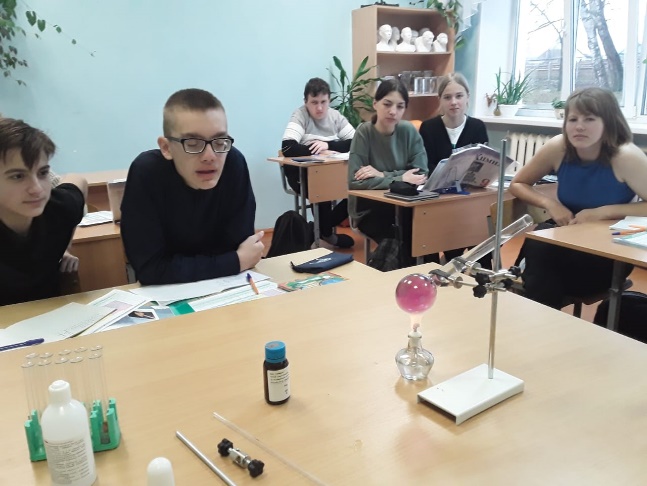 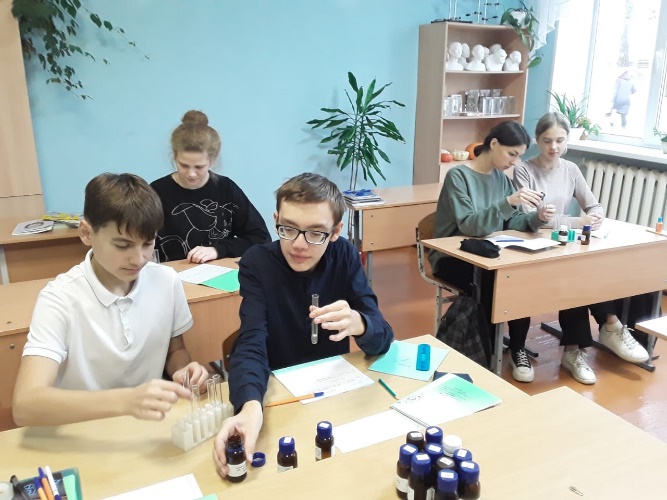 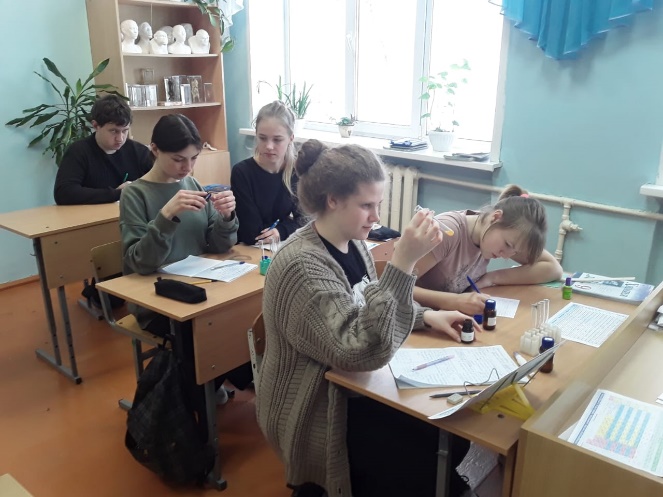 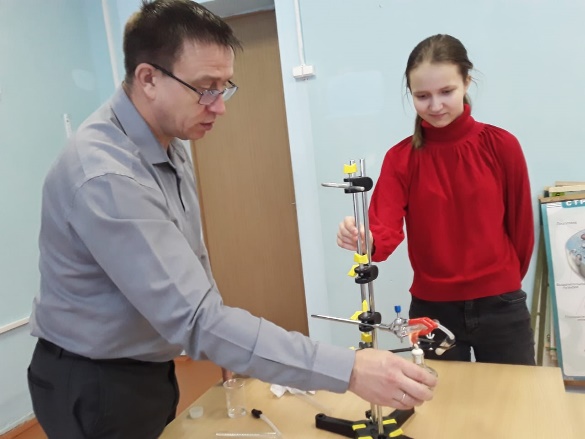 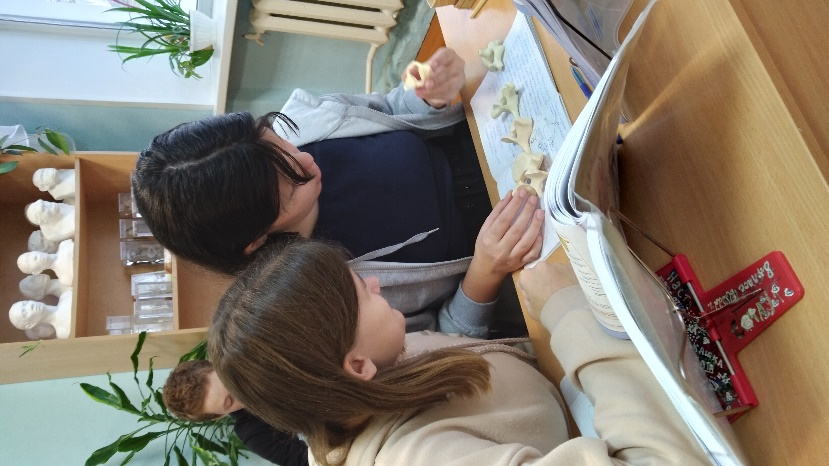 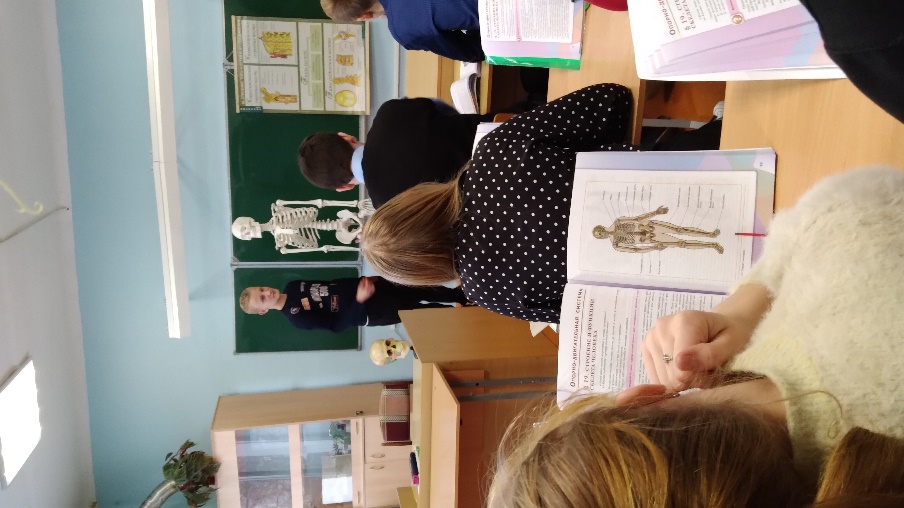 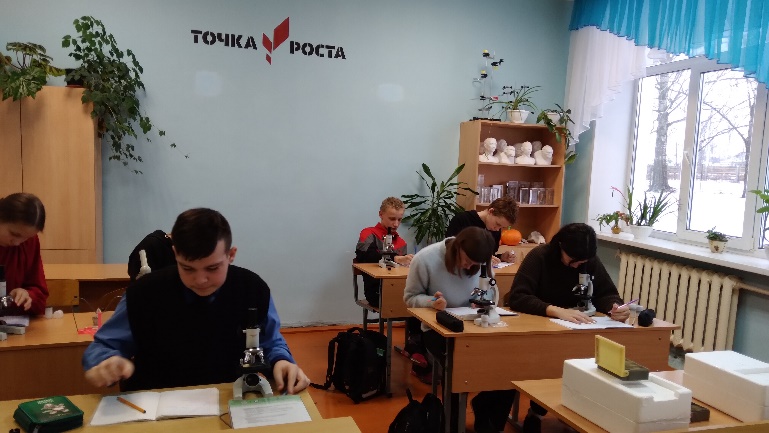 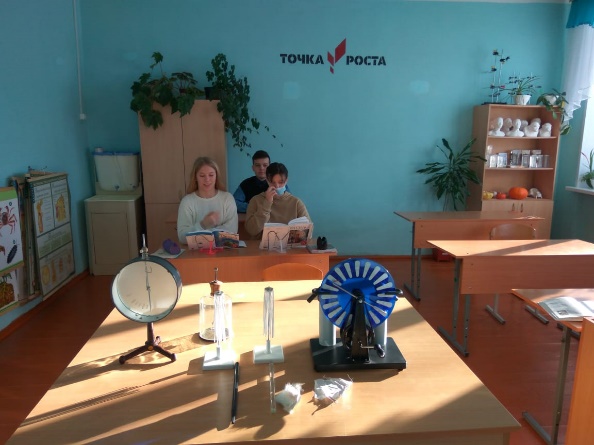 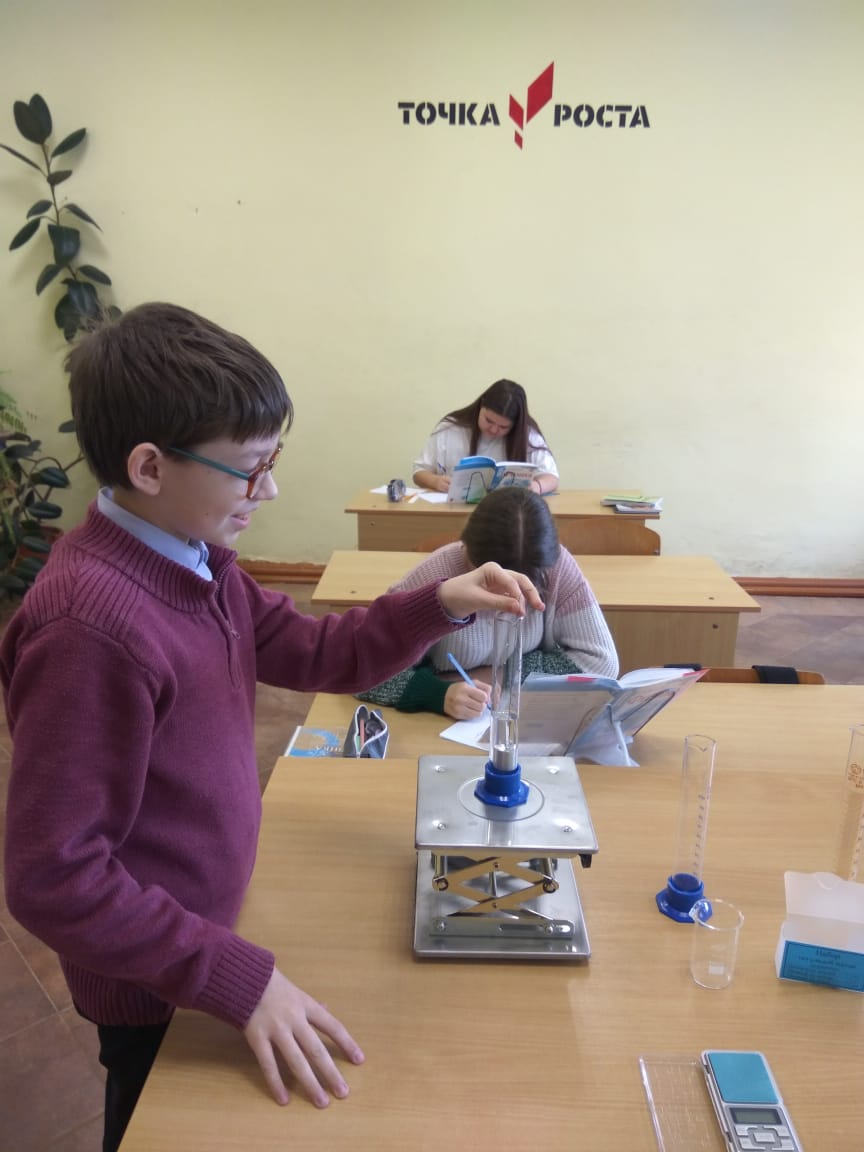 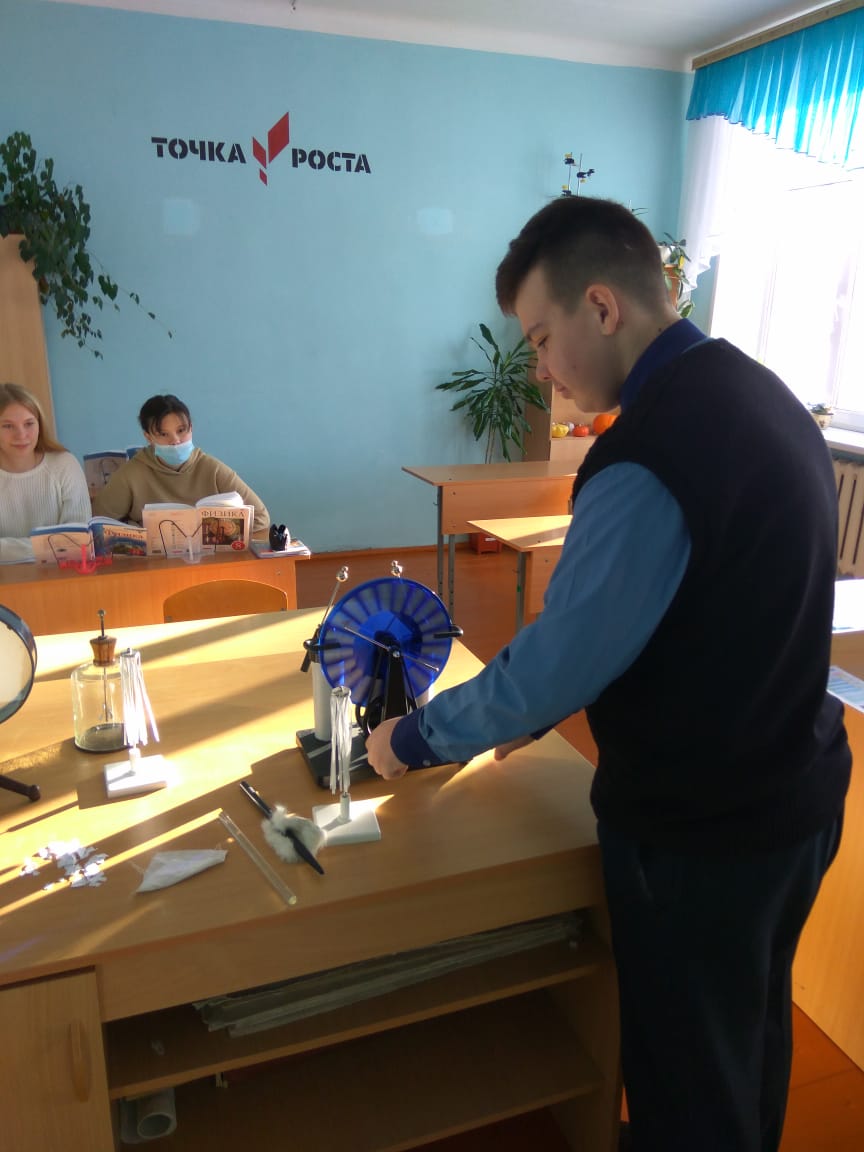 